                                            Inschrijfformulier  Pilates United Opleidingen                                 Mail je inschrijving naar annelies@bb-pilatesunited.nl.Postadres: UIterwaardenstraat 38,1079 BZ AMSTERDAM                                                                Telefoon:  Annelies ( kantoor)  +31(0)6-11358246Voor cursus registratie, dienen bij de inschrijving een gedetailleerde achtergrond/cv van opleidingen en ervaringen bijgevoegd. Bij inschrijving dient tegelijkertijd 20% van het cursus bedrag te worden overgemaakt. Voor het volgen van workshops is deze uitgebreide cv documentatie niet verplicht. Plaatsen zijn gelimiteerd en dus worden de inschrijvingen op First-come,  First-served basis verwerkt. Plek wordt  alleen gereserveerd indien alle gevraagde documenten zijn verstrekt en het voorschot is betaald. Voor actuele prijzen van de opleidingen kan de site worden geraadpleegd www.bb-pilatesunited.nl .De prijzen kunnen zonder opgave van reden door Pilates United worden verhoogd. De prijzen voor de cursus & workshops zijn zonder de kosten van de benodigde manual. Echter bij non-BB workouts wordt een uitvoerige handout/reader  verstrekt, die wel inclusief is. Cursus geld dient uiterlijk 2 weken voor aanvangsdatum betaald te zijn . Voorschotten & te late kennisgeving van annulering zijn  non-refundable..*Bekijk de agenda voor prijzen en data en gelieve deze hieronder in te vullen.Bank; ABN AMRO                         IBan: NL11ABNA0506683451                            Bic code: ABNANL2ATnv:  S.P.J Wilms,  Pilates UnitedPlaats: Grubbenvorst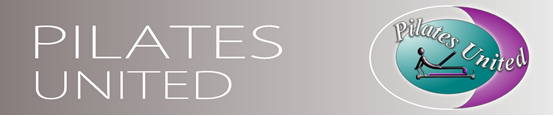 Inschrijfformulier  Pilates United Opleidingen (vervolg)Ik heb de voorwaarden voor de opleiding/ workshop gelezen en begrepen.Ik ben op de hoogte van de voorwaarden en  cancellation policy alvorens dit registratie formulier te ondertekenen. De door mij verstrekte informatie op dit formulier en eventueel volgende pagina’s is correct en volgens waarheid ingevuld. Door ondertekening ga ik akkoord met de condities/voorwaarden van Pilates United.           Handtekening………………………………………………………                                      Datum…………………………………………………………………….Contact informatie:Naam:                                                                                               Bedrijfsnaam:Adres:      Plaats:                                                                         Postcode:                                          Land:Telefoon overdag:                                                                                    Mobiel:                                                Email:Cursus Registratie:Cursus & Workshop data:Cursus / Workshop naam:                                                                                           Cursus/ Workshop Datum aanvang:Cursus & Workshop betaling:Relevante Opleidingen( alleen voor de modules in vullen, niet voor de workshops):Vermelding diploma’s, certificaten, eerdere opleidingen & workshops:Anatomiekennis ( cursus/workshops en data behalen diploma):Relevante ervaring in lesgeven:Persoonlijke info:Heb je gezondheidsklachten ( heden, verleden of recente zwangerschap), houdingsklachten waarmee rekening gehouden moet worden tijdens de opleiding, of andere belemmeringen die de prestaties tijdens de opleiding kunnen beïnvloeden?Was je al op de hoogte van het opleidingstraject van Balanced Body en zo ja waar heb je dit gehoord of over gelezen?Waarom wil je graag een certified Pilates teacher worden?Verklaring van Cursist: